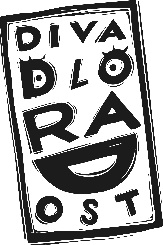 FESTIVAL RADOSTI 2023 APPLICATION FORM - PŘIHLÁŠKATHEATRE. O DIVADLESUBMITTED PERFORMANCE. INFORMACE O INSCENACI TECHNICAL REQUIREMENTS. TECHNICKÉ POŽADAVKYOTHER. DALŠÍ.The completed Application Form (in an open text file and a scan with a signature) together with attachments should be sent by January 31, 2023 to the following address: festival@divadlo-radost.czSending the completed Application Form is an expression of acceptance of the Regulations and conditions of participation in the Festival.Kompletní přihlášku včetně příloh prosím posílejte na emailovou adresu: festival@divadlo-radost.cz, a to jak podepsaný PDF scan, tak otevřený dokument. Přihlášky přijímame do 31. ledna 2023.Odesláním podepsané přihlášky vyjadřujete souhlas s pravidly a podmínkami účasti na festivalu.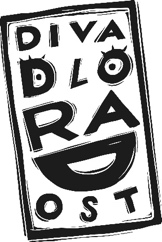 Theatre Name:Název divadla:Website:Webové stránky:Mailing address:E-mailová adresa:Person responsible for the team's participation in the festivalKontakt na komunikaci organizačního rázuName and surname: Jméno a příjmení:
 Mobile phone:Telefonní číslo:E-mail:Person responsible for technical issues:Kontakt pro komunikaci technického rázuName and surname: Mobile phone:E-mail:Title of the performance:Název inscenace: Link to video recording of the whole performance:Odkaz na záznam inscenace:Creators:Inscenační tým: Author. Autor: Author. Autor:Creators:Inscenační tým: Director. Režie: Director. Režie:Creators:Inscenační tým:Set designer. Výprava:Set designer. Výprava:Creators:Inscenační tým: Composer. Skladatel: Composer. Skladatel:Creators:Inscenační tým:Choreographer. Choreografie:Choreographer. Choreografie:Creators:Inscenační tým: Others: Others:Cast. Osoby a obsazení:Cast. Osoby a obsazení:Cast. Osoby a obsazení:Date of premiere:Datum premiéry:Age of the audience:Doporučený věk publika:Age of the audience:Doporučený věk publika:Duration of the performance:Délka představení:Break. Přestávka: Yes / No                                Outdoor performance. Venkovní představeni:Yes / NoA brief statement on how the performance fits into the idea of the FestivalJak Vaše inscenace zapadá do směřování našeho festivalu?Installation time with setting lights:Čas potřebný na stavbu včetně svícení:Disassembly time:Čas na úklid inscenace:Time needed for the rehersal:Čas potřebný na zkoušku v prostoru:Time needed for the rehersal:Čas potřebný na zkoušku v prostoru:Stage dimensions. Rozměry jeviště: Stage dimensions. Rozměry jeviště: Stage dimensions. Rozměry jeviště: Stage dimensions. Rozměry jeviště: Width. Šířka:Height. Výška:Height. Výška:Depth. Hloubka:Lights. Světla:
Sound. Zvuk:Backstage needs. Požadavky na zázemí:Subtitles and operator. Titulky a operátor:Special effects (fire, water, sand, etc.). Speciální efekty (oheň, voda, písek, jiné). If yes, please, specify. Pokud ano, prosím, upřesněte:Other. Další:Lights. Světla:
Sound. Zvuk:Backstage needs. Požadavky na zázemí:Subtitles and operator. Titulky a operátor:Special effects (fire, water, sand, etc.). Speciální efekty (oheň, voda, písek, jiné). If yes, please, specify. Pokud ano, prosím, upřesněte:Other. Další:Lights. Světla:
Sound. Zvuk:Backstage needs. Požadavky na zázemí:Subtitles and operator. Titulky a operátor:Special effects (fire, water, sand, etc.). Speciální efekty (oheň, voda, písek, jiné). If yes, please, specify. Pokud ano, prosím, upřesněte:Other. Další:Lights. Světla:
Sound. Zvuk:Backstage needs. Požadavky na zázemí:Subtitles and operator. Titulky a operátor:Special effects (fire, water, sand, etc.). Speciální efekty (oheň, voda, písek, jiné). If yes, please, specify. Pokud ano, prosím, upřesněte:Other. Další:Lights. Světla:
Sound. Zvuk:Backstage needs. Požadavky na zázemí:Subtitles and operator. Titulky a operátor:Special effects (fire, water, sand, etc.). Speciální efekty (oheň, voda, písek, jiné). If yes, please, specify. Pokud ano, prosím, upřesněte:Other. Další:Honorarium for the performance. Cena představení:Honorarium for the performance. Cena představení:Honorarium for the performance. Cena představení:Transport. Doprava:Parking needed. Parkování: Yes / NoSpecify the type and number of cars. Specifikace aut a jejich počet:Parking needed. Parkování: Yes / NoSpecify the type and number of cars. Specifikace aut a jejich počet:Number of people in the team. Kompletní počet osob z týmu:Number of people in the team. Kompletní počet osob z týmu:Number of people in the team. Kompletní počet osob z týmu:Number of single rooms needed. Počet jednolůžkových pokojů:Number of single rooms needed. Počet jednolůžkových pokojů:Number of double rooms needed. Počet dvojlůžkových pokojů:Other needs, requests, comments. Další požadavky, komentáře:Other needs, requests, comments. Další požadavky, komentáře:Other needs, requests, comments. Další požadavky, komentáře:Attachments required. Požadované přílohy:•	information about the performance (promotional materials, description, reviews, etc.) and about the theater /  informace o představení (propagační materiály, popis, recenze atd.) a divadle.•	a minimum of 5 photographs in good print quality (signed with the name of the author of the photo) / minimálně 5 fotografié v tiskové kvalitě (prosím, uveďte jméno autora)•	detailed technical rider / detailní technický rider•	rooming list / rozpis pokojů pro ubytováníAttachments required. Požadované přílohy:•	information about the performance (promotional materials, description, reviews, etc.) and about the theater /  informace o představení (propagační materiály, popis, recenze atd.) a divadle.•	a minimum of 5 photographs in good print quality (signed with the name of the author of the photo) / minimálně 5 fotografié v tiskové kvalitě (prosím, uveďte jméno autora)•	detailed technical rider / detailní technický rider•	rooming list / rozpis pokojů pro ubytováníAttachments required. Požadované přílohy:•	information about the performance (promotional materials, description, reviews, etc.) and about the theater /  informace o představení (propagační materiály, popis, recenze atd.) a divadle.•	a minimum of 5 photographs in good print quality (signed with the name of the author of the photo) / minimálně 5 fotografié v tiskové kvalitě (prosím, uveďte jméno autora)•	detailed technical rider / detailní technický rider•	rooming list / rozpis pokojů pro ubytováníDate and signature. Datum a podpis:Date and signature. Datum a podpis:Date and signature. Datum a podpis: